                     PROPOSIÇÕES 02–Vereador João Pedro Ferreira Frörilch Pazuch                     INDICAÇÃO – 01/2021    Indico ao Excelentíssimo Senhor Prefeito que seja realizado, que seja realizado estudo de viabilidade para implantação quebra-molas junto as seguintes Ruas: Rua José Armindo Beppler 02 (dois), Rua Jacob Hellmann filho 01(um), Rua Arlindo da Silva 03 (três), Rua Cecília Köche Brackmann 02 (dois), Rua Waldemar  Arnt 02(dois) e Rua Mathias Vicente Diedrich 02 (dois).   			Trecho 01 (um) Rua José Armindo Beppler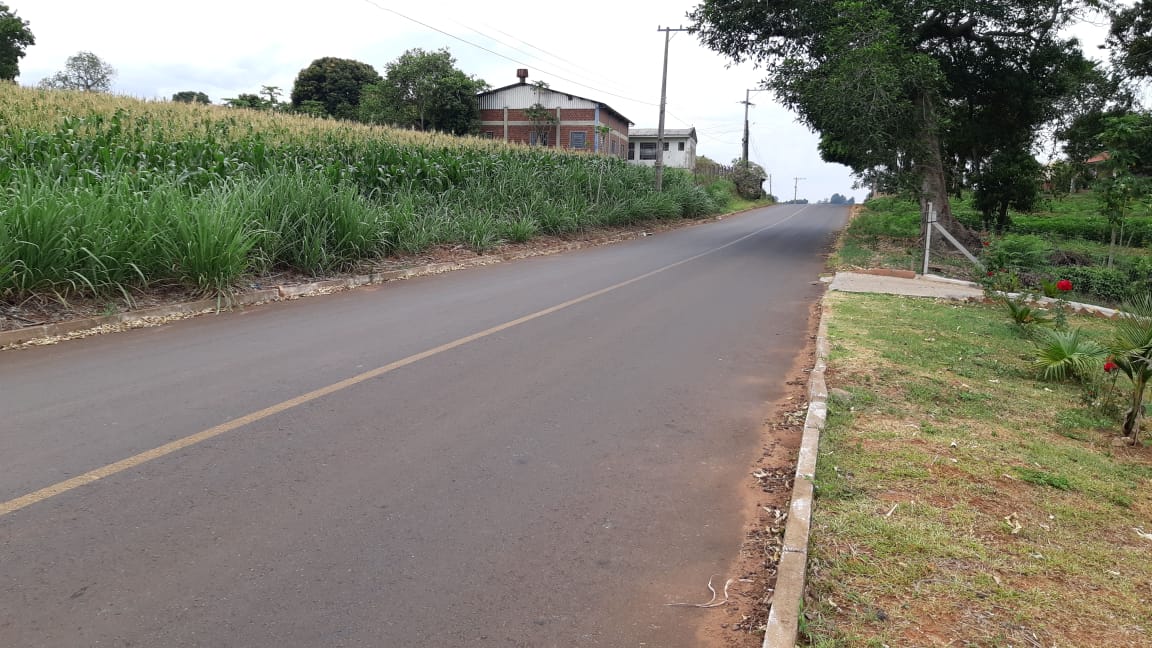 Trecho 02 (dois) Rua José Armindo Beppler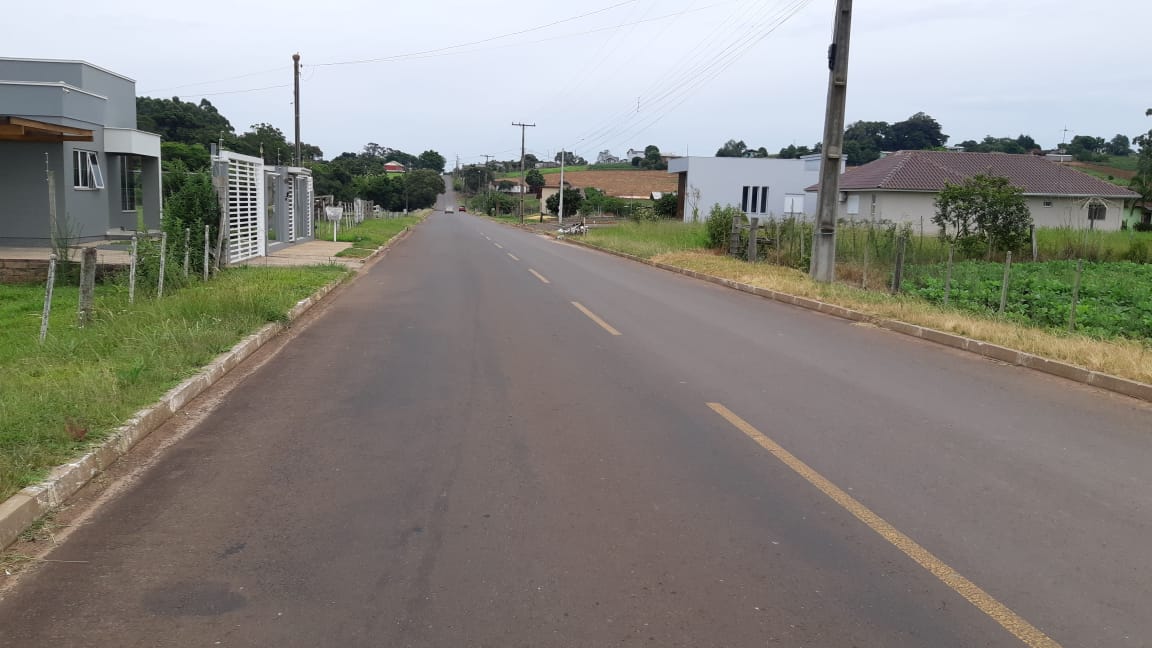 Rua Jacob Hellman Filho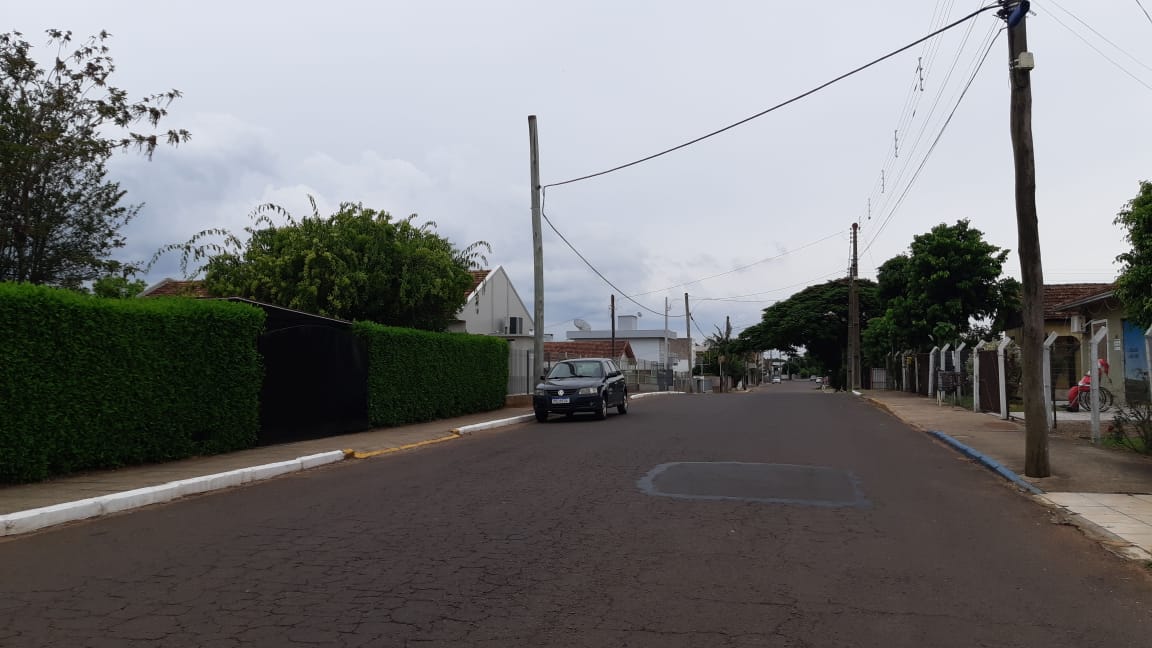 Trecho 1 (um) Rua Cecília Köche Brockmann 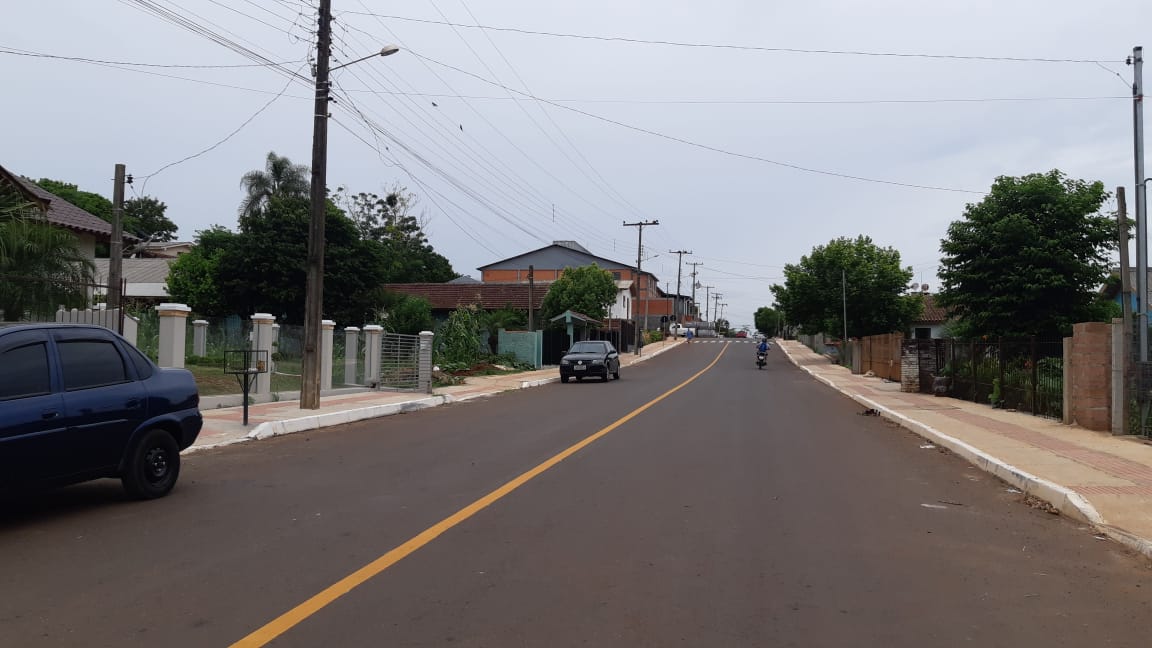 Trecho 2 (dois) Rua Cecília Köche Brockmann 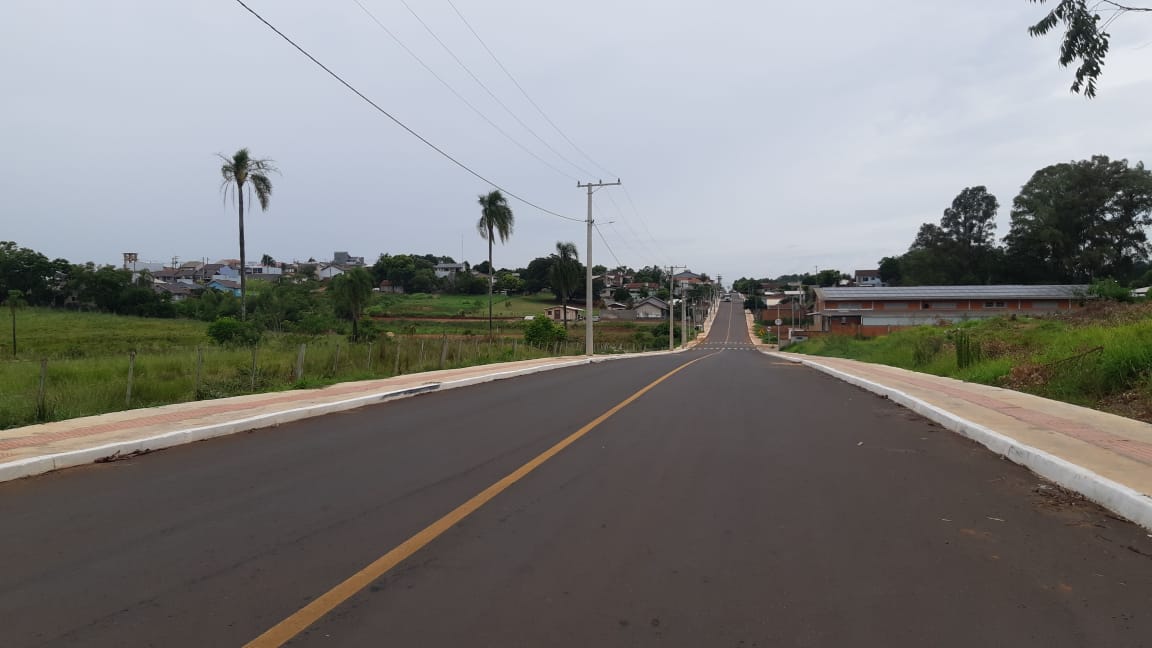 Trecho 1 (um) Arlindo da Silva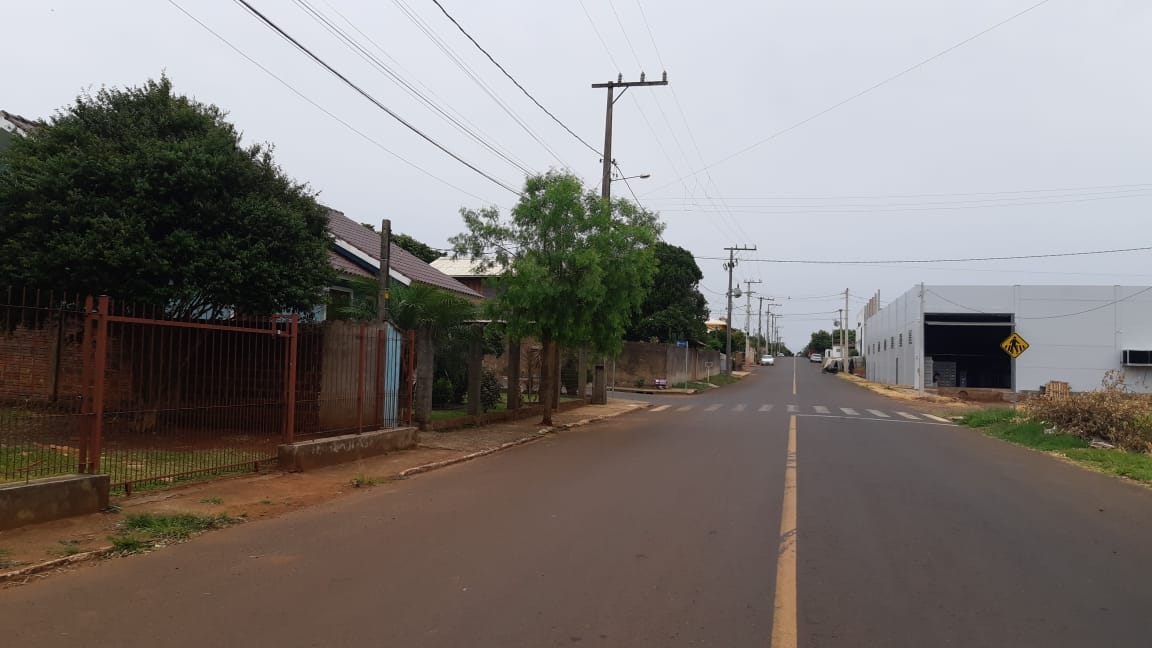 Trecho 2 (dois) Arlindo da Silva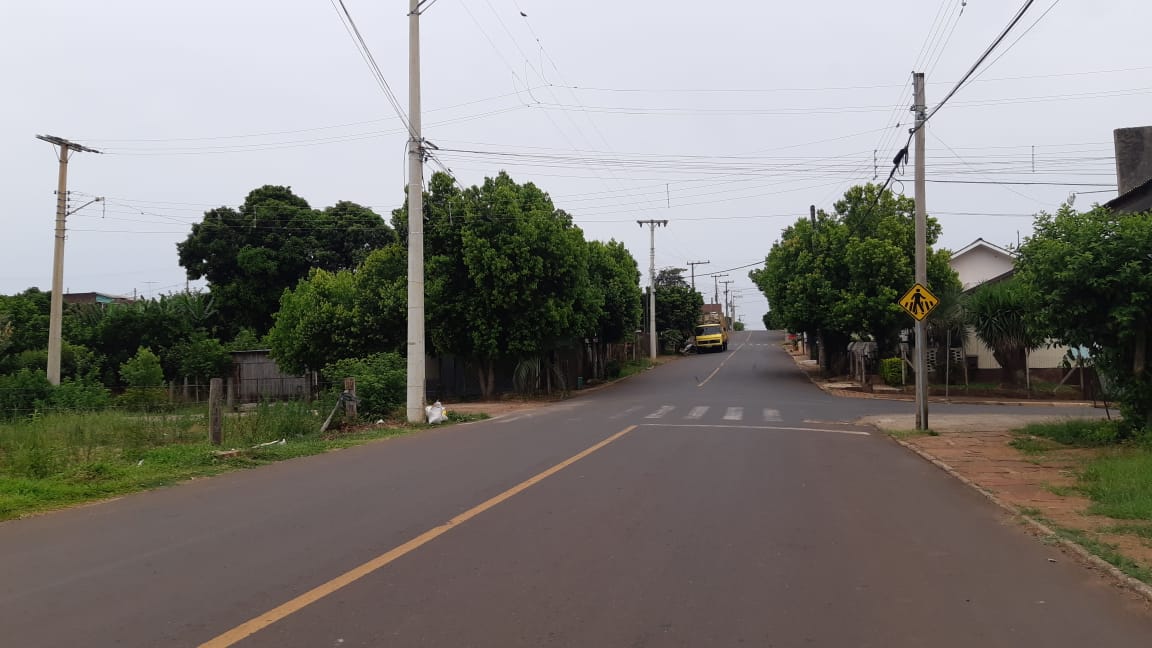 Trecho 3 (três) Arlindo da Silva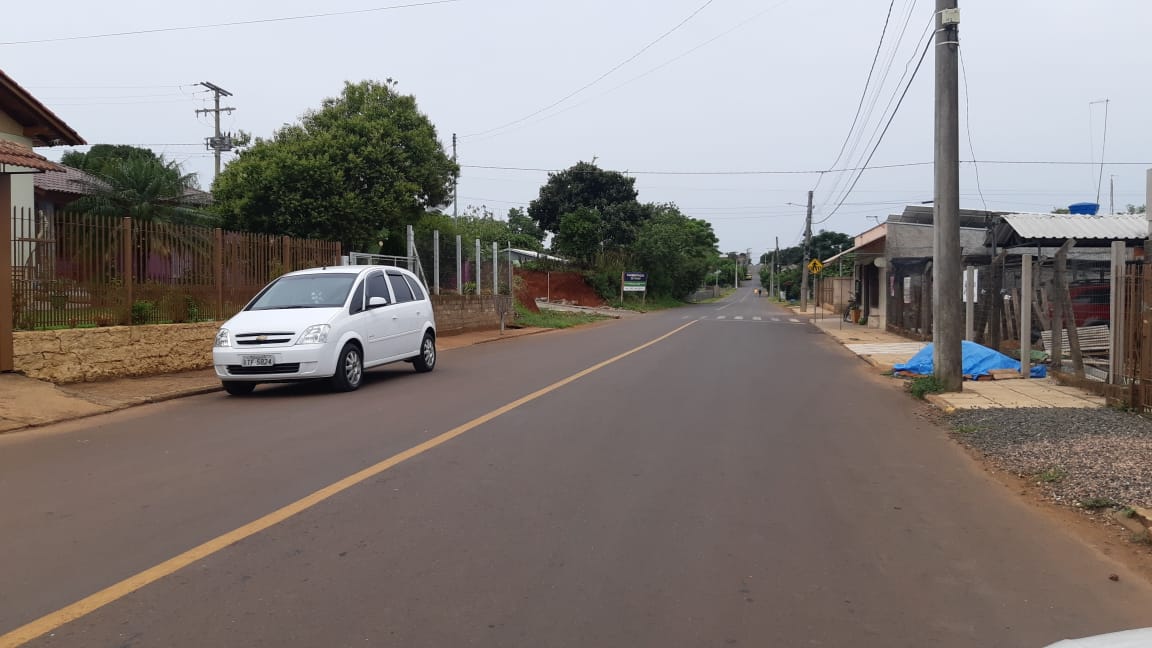 Trecho 1 (um) Waldemar Arnt 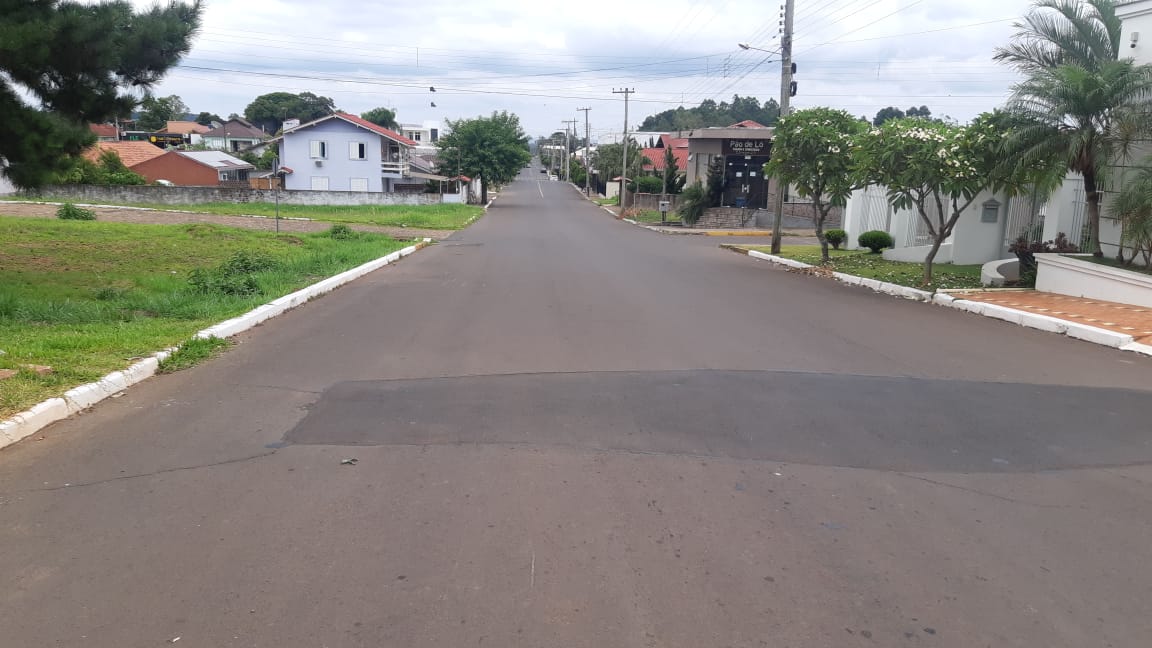 Trecho 2 (dois) Waldemar Arnt 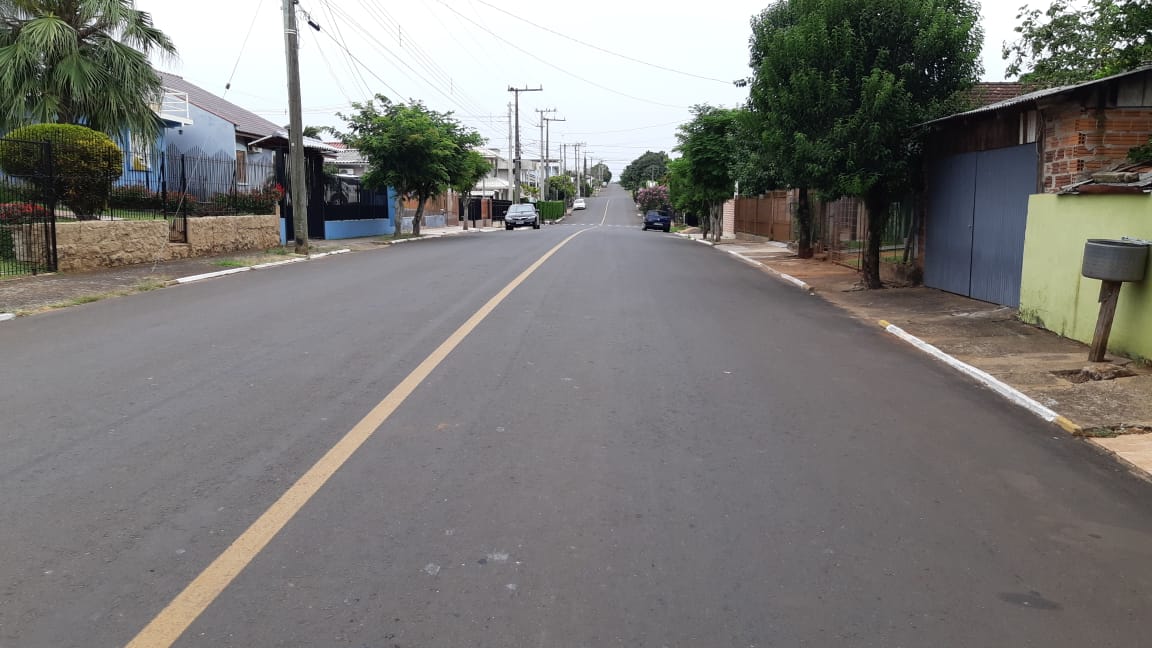 Trecho 1 (um) Mathias Vicente Diedrich 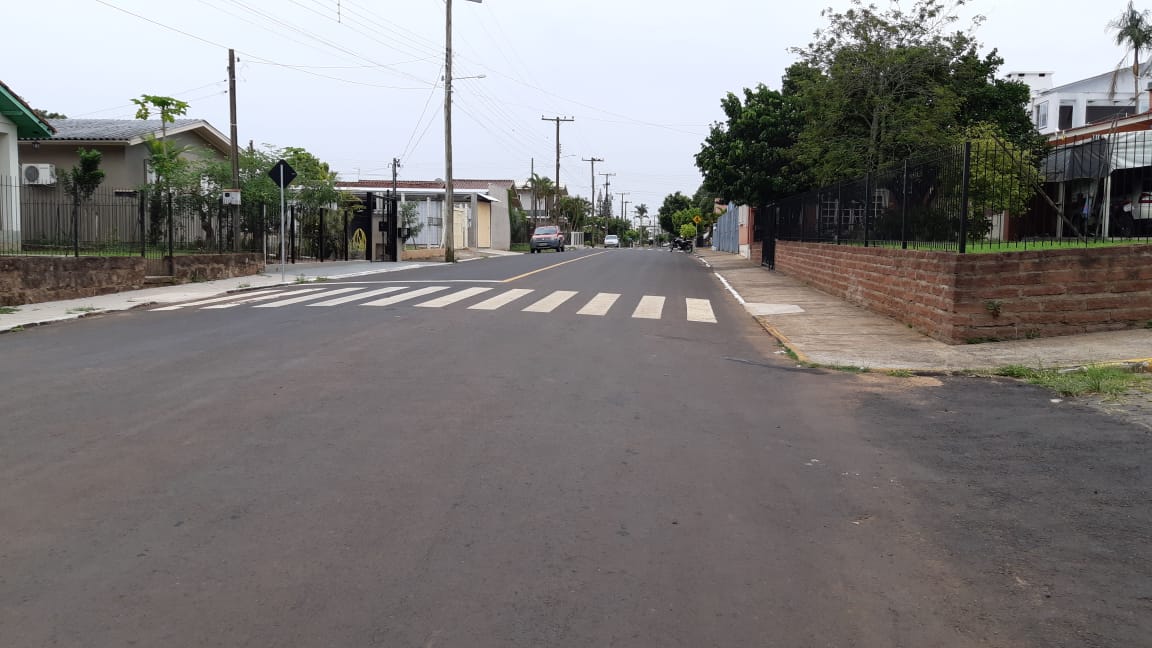 Trecho 2 (dois) Mathias Vicente Diedrich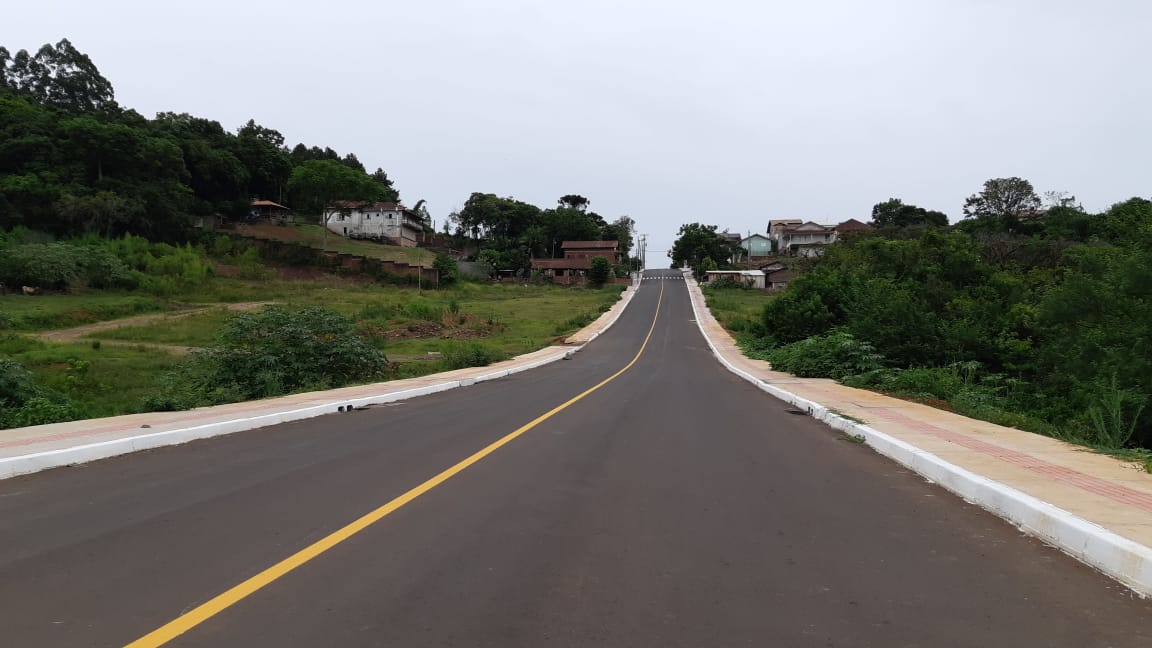                                                    MENSAGEM JUSTIFICATIVA:                        Senhores Vereadores:O presente pedido tem objetivo trazer segurança a população pois os locais citados são de grande fluxo, deixando os moradores inseguros ao transitar pela via tanto os pedestres quanto os motoristas.                                                               Atenciosamente,                                          Bom Retiro do Sul, 05 de janeiro de 2021.                                          __________________________________                                          Pres. João Pedro Ferreira Fröhlich Pazuch